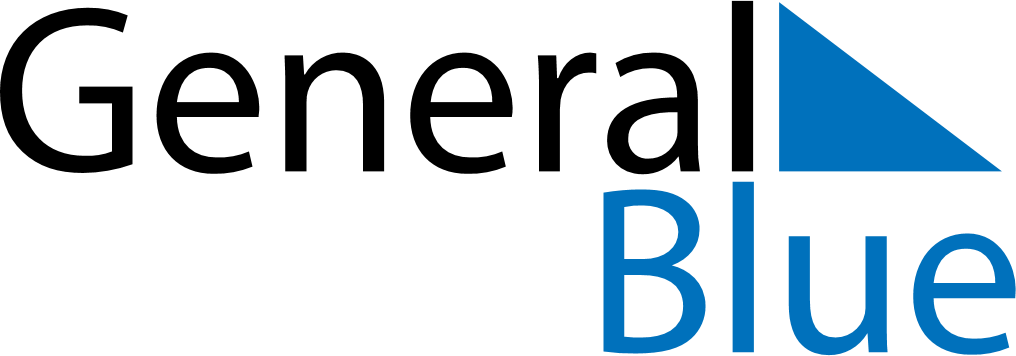 Weekly CalendarDecember 11, 2023 - December 17, 2023Weekly CalendarDecember 11, 2023 - December 17, 2023Weekly CalendarDecember 11, 2023 - December 17, 2023Weekly CalendarDecember 11, 2023 - December 17, 2023Weekly CalendarDecember 11, 2023 - December 17, 2023Weekly CalendarDecember 11, 2023 - December 17, 2023MONDAYDec 11TUESDAYDec 12WEDNESDAYDec 13THURSDAYDec 14FRIDAYDec 15SATURDAYDec 16SUNDAYDec 17